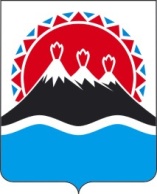 РЕГИОНАЛЬНАЯ СЛУЖБАПО ТАРИФАМ И ЦЕНАМ КАМЧАТСКОГО КРАЯПРОЕКТ ПОСТАНОВЛЕНИЯ             г. Петропавловск-КамчатскийВ соответствии с Федеральным законом от 07.12.2011 № 416-ФЗ «О водоснабжении и водоотведении», постановлением Правительства Российской Федерации от 13.05.2013  № 406 «О государственном регулировании тарифов в сфере водоснабжения и водоотведения», приказом ФСТ России от 27.12.2013 
№ 1746-э «Об утверждении Методических указаний по расчету регулируемых тарифов в сфере водоснабжения и водоотведения», постановлением Правительства Камчатского края от 19.12.2008 № 424-П «Об утверждении Положения о Региональной службе по тарифам и ценам Камчатского края», протоколом Правления Региональной службы по тарифам и ценам Камчатского края от 23.10.2019 № хххПОСТАНОВЛЯЮ:1. Внести в постановление Региональной службы по тарифам и ценам Камчатского края от 19.12.2017 № 800 «Об утверждении тарифов на питьевую воду (питьевое водоснабжение) и водоотведение ФГБУ «Центральное жилищно-коммунальное управление» Министерства обороны Российской Федерации потребителям Корякского сельского поселения Елизовского муниципального района Камчатского края на 2018-2020 годы» следующие изменения:1) пункты 5, 6 части 5 изложить в следующей редакции: «5) с 01 января 2020 года по 30 июня 2020 года – 39,45 руб. за 1 куб. метр;6) с 01 июля 2020 года по 31 декабря 2020 года – 39,84 руб. за 1 куб. метр.»;2) пункты 5, 6 части 6 изложить в следующей редакции: «5) с 01 января 2020 года по 30 июня 2020 года – 47,34 руб. за 1 куб. метр;6) с 01 июля 2020 года по 31 декабря 2020 года – 47,77 руб. за 1 куб. метр.»;3) пункты 5, 6 части 7 изложить в следующей редакции: «5) с 01 января 2020 года по 30 июня 2020 года – 40,76 руб. за 1 куб. метр;6) с 01 июля 2020 года по 31 декабря 2020 года – 41,29 руб. за 1 куб. метр.»;4) пункты 5, 6 части 8 изложить в следующей редакции: «5) с 01 января 2020 года по 30 июня 2020 года – 48,91 руб. за 1 куб. метр;6) с 01 июля 2020 года по 31 декабря 2020 года – 49,51 руб. за 1 куб. метр.»;5) раздел 4 приложения 1 изложить в следующей редакции: «Раздел 4. Объем финансовых потребностей, необходимых для реализации производственной программы в сфере питьевого водоснабжения»;6) раздел 4 приложения 3 изложить в следующей редакции: «Раздел 4. Объем финансовых потребностей, необходимых для реализации производственной программы в сфере водоотведения».2. Настоящее постановление вступает в силу через десять дней после его официального опубликования.Руководитель 				                                                 И.В.ЛагуткинаСОГЛАСОВАНО:Заместитель начальника отдела по регулированию тарифов в коммунальном комплексе Региональной службы по тарифам и ценам Камчатского края _________/Т.В. Яковлева/    Начальник организационно-правового отдела Региональной службы по тарифам и ценам Камчатского края  ______________/С.С. Андрусяк/23.10.2019№хххО внесении изменений в постановление Региональной службы по тарифам и ценам Камчатского края от 19.12.2017 № 800 «Об утверждении тарифов на питьевую воду (питьевое водоснабжение) и водоотведение ФГБУ «Центральное жилищно-коммунальное управление» Министерства обороны Российской Федерации потребителям Корякского сельского поселения Елизовского муниципального района Камчатского края на 2018-2020 годы»N п/пПоказателиГодтыс. руб.12341.Необходимая валовая выручка2018225,5632.Необходимая валовая выручка2019236,9273.Необходимая валовая выручка2020246,722N  п/пПоказателиГодтыс. руб.12341.Необходимая валовая выручка2018170,4122.Необходимая валовая выручка2019177,7693.Необходимая валовая выручка2020184,907